РЕСПУБЛИКА КАРЕЛИЯ ПРИОНЕЖСКИЙ МУНИЦИПАЛЬНЫЙ РАЙОНАДМИНИСТРАЦИЯ МЕЛИОРАТИВНОГО СЕЛЬСКОГО ПОСЕЛЕНИЯПОСТАНОВЛЕНИЕОт «__» ____  2021 года                                  № ПРОЕКТ       
Об утверждении Положения об организацииучета муниципального имущества и веденииреестра муниципального имущества Мелиоративного сельского поселенияРассмотрев протест прокуратуры Прионежского района от 15.09.2021 № 07-01-2021/333-21-20860011, в соответствии с Приказом Минэкономразвития РФ от 30.08.2011 № 424 «Об утверждении порядка ведения органами местного самоуправления реестров муниципального имущества», Администрация Мелиоративного сельского поселения ПОСТАНОВЛЯЕТ:Утвердить прилагаемое Положение «Об организации учета муниципального имущества и ведении реестра муниципального имущества Мелиоративного  сельского поселения».Постановление администрации Мелиоративного сельского поселения от 20.12.2010  г. № 65 «Об утверждении Положения о порядке организации учета муниципального имущества и ведения реестра муниципального имущества Мелиоративного сельского поселения» признать утратившим силу.Контроль за исполнением настоящего Постановления оставляю за собой.Настоящее постановление вступает в силу после его официального опубликования (обнародования).Глава Мелиоративного сельского поселения		                  Е.В. Анисимова                                                                                                                               УТВЕРЖДЕНО                                                                  постановлением администрации                                                                Мелиоративного  сельского поселения                                                             от __.__.2021  № ПРОЕКТПОЛОЖЕНИЕ
об организации учета муниципального имущества и ведении реестра
муниципального имущества Общие положения	1.1. Положение об организации учета муниципального имущества и ведении реестра муниципального имущества (далее - Положение) устанавливает основные принципы формирования и порядок ведения реестра муниципальной имущества Мелиоративного сельского поселения (далее - Реестр), определяет состав информации об объектах учета, порядок ее сбора, обработки, полномочия и ответственность организаций, участвующих в его создании и ведении.	1.2. Реестр формируется и ведется в целях закрепления на праве оперативного управления или хозяйственного ведения принадлежащих администрации Мелиоративного сельского поселения объектов недвижимого и движимого имущества, обеспечения единого учета и своевременного оперативного отражения движения всех объектов муниципальной собственности, вещных прав и обременения прав на объекты муниципальной собственности, а также в целях совершенствования механизма управления и распоряжения муниципальным имуществом.	1.3. Ведение Реестра обеспечивает решение следующих задач:	а) анализ состояния, экономической и социальной эффективности использования имущества по целевому назначению; 	б) выработка рекомендаций по более рациональному использованию объектов муниципальной собственности в зависимости от изменения состояния экономики;	в) учет всех объектов муниципальной собственности;	г) информационно-справочное обеспечение процесса подготовки и принятия решений по вопросам, касающимся муниципальной собственности и реализации прав собственника на эти объекты;	д) централизованное обеспечение информацией об объектах муниципальной собственности заинтересованных государственных и муниципальных органов власти и управления, общественных организаций, других юридических лиц и граждан при заключении правоотношений в связи с этими объектами, в том числе при заключении гражданско-правовых сделок.	1.4. В настоящем Положении под Реестром понимается информационная система, содержащая перечень объектов учета и сведения, характеризующие эти объекты.1.5.Объектами учета в реестрах являются:- находящееся в муниципальной собственности недвижимое имущество (здание, строение, сооружение или объект незавершенного строительства, земельный участок, жилое, нежилое помещение или иной прочно связанный с землей объект, перемещение которого без соразмерного ущерба его назначению невозможно, либо иное имущество, отнесенное законом к недвижимости);-  находящееся в муниципальной собственности движимое имущество, акции, доли (вклады) в уставном (складочном) капитале хозяйственного общества или товарищества либо иное имущество, не относящееся к недвижимым и движимым вещам, стоимость которого превышает размер, установленный решениями представительных органов соответствующих муниципальных образований, а также особо ценное движимое имущество, закрепленное за автономными и бюджетными муниципальными учреждениями и определенное в соответствии с Федеральным законом от 03.11.2006 года N 174-ФЗ "Об автономных учреждениях", Федеральным законом от 12.011996 года N 7-ФЗ "О некоммерческих организациях";- муниципальные унитарные предприятия, муниципальные учреждения, хозяйственные общества, товарищества, акции, доли (вклады) в уставном (складочном) капитале которых принадлежат муниципальным образованиям, иные юридические лица, учредителем (участником) которых является муниципальное образование.	1.6. Держателем Реестра является администрация Мелиоративного сельского поселения.Порядок учета муниципального имущества	2.1. Ведение реестра муниципального имущества осуществляется в электронном виде с дублированием на бумажных носителях.Администрация Мелиоративного  сельского поселения муниципального обязана:- обеспечивать соблюдение правил ведения реестра и требований, предъявляемых к системе ведения реестра;- обеспечивать соблюдение прав доступа к реестру и защиту государственной и коммерческой тайны;- осуществлять информационно-справочное обслуживание, выдавать выписки из реестров.	2.2. Для учета вновь приобретенного особо ценного имущества муниципальными учреждениями, предприятиями за счет средств, выделенных из бюджета, муниципальные учреждения, предприятия обращаются в администрацию Мелиоративного сельского поселения с заявлением по форме согласно приложению № 1 к настоящему Положению с приложением документов, подтверждающих приобретение имущества в течении 3-х дней.	2.3. Администрация Мелиоративного сельского поселения после получения соответствующих заявлений и документов, указанных в пункте 2.2. настоящего Положения проводит экспертизу документов и по ее результатам выполняет  следующие действия:	2.3.1.  В случае принятия решения о внесении в реестр:- присваивает реестровый номер объекту, заносит в Реестр муниципального имущества;- в десятидневный срок подготавливает распоряжение администрации Мелиоративного сельского поселения о принятии в муниципальную собственность и закреплении на праве оперативного управления либо хозяйственного ведения муниципального имущества за муниципальными учреждениями, предприятиями с указанием присвоенного реестрового номера.	2.3.2. В случае возникновения сомнений в достоверности представленных данных администрация Мелиоративного сельского поселения обязана приостановить проведение учета и немедленно известить об этом заявителя, который вправе в течение месяца представить дополнительные сведения, при этом срок проведения учета продлевается, но не более чем на месяц со дня представления дополнительных сведений.2.3.3. В случае, если установлено, что имущество не относится к объектам учета либо имущество не находится в собственности администрации Мелиоративного сельского поселения, не подтверждены права лица на муниципальное имущество, правообладателем не представлены или представлены не полностью документы, необходимые для включения сведений в реестр, администрация Мелиоративного сельского поселения, принимает решение об отказе включения сведений об имуществе в реестр.При принятии решения об отказе включения в реестр сведений об объекте учета правообладателю направляется письменное сообщение об отказе с указанием его причины.Решение об отказе включения в реестр сведений об объектах учета может быть обжаловано правообладателем в порядке, установленном законодательством Российской Федерации.	2.4. Ежегодно до 1 апреля текущего года муниципальные учреждения, предприятия, за которыми закреплено муниципальное имущество на праве оперативного управления, хозяйственного ведения представляют в администрацию Мелиоративного сельского поселения следующие документы:-реестр муниципального имущества, закрепленного на праве оперативного управления, хозяйственного ведения согласно Приложениям № 2, № 3,№ 4 к настоящему Положению. Реестр муниципального имущества должен быть прошит, пронумерован и скреплен печатью.- надлежащим образом заверенные правообладателем обновленные карты сведений об объекте учета и о правообладателе по состоянию на 1 января года, следующего за отчетным годом; - копии документов, подтверждающих новые сведения об объекте учета и (или) правообладателе, заверенные надлежащим образом;- надлежащим образом заверенные перечни муниципального имущества (основные средства (фонды), не завершенные строительством объекты, акции, доли и т.д.) независимо от стоимости, находящегося у правообладателей на балансе и в пользовании на дату составления годовой бухгалтерской отчетности, перечни земельных участков, находящихся у них на определенном вещном праве;- копию годовой бухгалтерской отчетности правообладателя, заверенную надлежащим образом.3. Сведения об объектах учета, подлежащие занесению в Реестр	3.1. Сведения об объектах учета в Реестре представляют собой основные характеристики муниципального имущества и определяются на основании:- документов бухгалтерской отчетности предприятий и учреждений;	- данных технической инвентаризации и государственной регистрации;	- договоров купли-продажи;	- договоров о передаче имущества в аренду (имущественный наем) и другие виды пользования;	- учредительных договоров;	- иных договоров о передаче имущества и документов, подтверждающих сведения о принадлежности, составе и стоимости имущества.3.2. Сведения о муниципальном имуществе.Реестр состоит из 3 разделов: сведения о муниципальном недвижимом имуществе, сведения о муниципальном движимом имуществе, сведения о муниципальных унитарных предприятиях, муниципальных учреждениях, хозяйственных обществах и т.п.3.2.1. В раздел 1 включаются сведения о муниципальном недвижимом имуществе, в том числе:- наименование недвижимого имущества;- адрес (местоположение) недвижимого имущества;- кадастровый номер муниципального недвижимого имущества;- площадь, протяженность и (или) иные параметры, характеризующие физические свойства недвижимого имущества;- сведения о балансовой стоимости недвижимого имущества и начисленной амортизации (износе);- сведения о кадастровой стоимости недвижимого имущества;- даты возникновения и прекращения права муниципальной собственности на недвижимое имущество;- реквизиты документов - оснований возникновения (прекращения) права муниципальной собственности на недвижимое имущество;- сведения о правообладателе муниципального недвижимого имущества;- сведения об установленных в отношении муниципального недвижимого имущества ограничениях (обременениях) с указанием основания и даты их возникновения и прекращения.3.2.2. В раздел 2 включаются сведения о муниципальном движимом имуществе, в том числе:- наименование движимого имущества;- сведения о балансовой стоимости движимого имущества и начисленной амортизации (износе);- даты возникновения и прекращения права муниципальной собственности на движимое имущество;- реквизиты документов - оснований возникновения (прекращения) права муниципальной собственности на движимое имущество;- сведения о правообладателе муниципального движимого имущества;- сведения об установленных в отношении муниципального движимого имущества ограничениях (обременениях) с указанием основания и даты их возникновения и прекращения.В отношении акций акционерных обществ в раздел 2 реестра также включаются сведения о:- наименовании акционерного общества-эмитента, его основном государственном регистрационном номере;- количестве акций, выпущенных акционерным обществом (с указанием количества привилегированных акций), и размере доли в уставном капитале, принадлежащей муниципальному образованию, в процентах;- номинальной стоимости акций.В отношении долей (вкладов) в уставных (складочных) капиталах хозяйственных обществ в раздел 2 реестра также включаются сведения о:- наименовании хозяйственного общества, его основном государственном регистрационном номере;- размере уставного (складочного) капитала хозяйственного общества и доли муниципального образования в уставном (складочном) капитале в процентах.3.2.3. В раздел 3 включаются сведения о муниципальных унитарных предприятиях, муниципальных  казенных учреждениях, муниципальных бюджетных учреждениях, муниципальных автономных учреждениях, хозяйственных обществах, акции, доли (вклады) в уставном (складочном) капитале которых принадлежат муниципальным образованиям, иных юридических лицах, в которых муниципальное образование является учредителем (участником), в том числе:- полное наименование и организационно-правовая форма юридического лица;- адрес (местонахождение);- основной государственный регистрационный номер и дата государственной регистрации;- реквизиты документа - основания создания юридического лица (участия муниципального образования в создании (уставном капитале) юридического лица);- размер уставного фонда (для муниципальных унитарных предприятий);- размер доли, принадлежащей муниципальному образованию в уставном (складочном) капитале, в процентах (для хозяйственных обществ и товариществ);- данные о балансовой и остаточной стоимости основных средств (фондов) (для муниципальных учреждений и муниципальных унитарных предприятий);- среднесписочная численность работников (для муниципальных учреждений и муниципальных унитарных предприятий).Разделы 1 и 2 группируются по видам имущества и содержат сведения о сделках с имуществом. Раздел 3 группируется по организационно-правовым формам лиц.4. Порядок ведения Реестра4.1. Ведение реестра муниципального имущества осуществляется администрацией Мелиоративного сельского поселения в соответствии с Приказом Минэкономразвития России от 30.08.2011 № 424 "Порядок ведения органами местного самоуправления реестров муниципального имущества".Неотъемлемой частью реестра являются:а) журнал учета присвоения реестровых номеров,б) дела, в которые помещаются документы, поступившие для учета муниципального имущества в Реестре.Реестр ведется на бумажных и электронных носителях. В случае несоответствия информации на указанных носителях приоритет имеет информация на бумажных носителях.Реестр должен храниться и обрабатываться в местах, недоступных для посторонних лиц, с соблюдением условий, обеспечивающих предотвращение хищения, утраты, искажения и подделки информации.Документы реестра хранятся в соответствии с Федеральным законом от 22.10.2004 № 125-ФЗ "Об архивном деле в Российской Федерации".4.2. Внесение в реестр сведений об объектах учета и записей об изменении сведений о них осуществляется:на основании письменного заявления балансодержателя или пользователя недвижимого и (или) движимого имущества, сведения о котором подлежат включению в реестр в соответствии с разделом 3 настоящего Положения, с приложением заверенных копий документов в десятидневный срок с момента возникновения права или изменения сведений об объектах учета;на основании распоряжения администрации Мелиоративного сельского поселения;на основании решений суда, подтверждающих право муниципальной собственности на этот объект, приобретенного на основании действующего законодательства.4.3. Основанием для исключения объекта учета из реестра муниципального имущества является прекращение права муниципальной собственности на этот объект: отчуждение муниципального имущества из муниципальной собственности, ликвидация объектов муниципальной собственности. Списание муниципального имущества оформляется на основании распоряжения администрации Мелиоративного сельского поселения.5. Порядок присвоения реестрового номера объекту
учета реестра муниципального имущества	5.1. Порядковый номер объекта в Реестре является его реестровым номером. Реестровый номер является уникальным и при переносе данных об объекте учета в архив повторно не используется.	5.2. Реестровый номер присваивается каждому объекту учета муниципального имущества, который является уникальным для каждого объекта, состоит из 11 числовых разрядов и формируется по следующему правилу:	1,2 разряды – код субъекта Российской Федерации, на территории которого зарегистрировано юридическое лицо(27);3,4,5 разряды – код муниципального образования, на территории которого зарегистрировано юридическое лицо, имеющее муниципальное имущество (224);6 разряд – порядковый учетный номер правообладателя в муниципальной базе данных, присваиваемый администрацией Мелиоративного сельского поселения;7 разряд – признак, характеризующий объект (1-недвижимое имущество, 2- движимое имущество);8,9,10,11 разряды – порядковый номер объекта учета муниципального имущества. В неиспользуемых левых разрядах этой группы ставится «0» 6. Порядок предоставления информации, содержащейся в Реестре:6.1. Сведения об объектах учета, содержащиеся в Реестре, носят открытый характер и предоставляются любым заинтересованным лицам в виде выписи из Реестра.Предоставление сведений об объектах учета осуществляется администрацией Мелиоративного сельского поселения на основании письменных запросов в 10-дневный срок со дня поступления запроса.Приложение № 1                                                                                    к положению об организации учета                                                                                    муниципального имущества и ведении                                                                                    реестра муниципального имущества ЗАЯВЛЕНИЕ__________________________________________________________                                              (наименование организации)            просит принять в муниципальную собственность Мелиоративного сельского поселения приобретенное имущество за счет средств, выделенных из бюджетаПрисвоить реестровый номер  вышеуказанному имуществу. Закрепить на праве оперативного управления или хозяйственного управления имущество, указанное в п.1 заявления.	ПРИЛОЖЕНИЕ:	1. Копии документов, подтверждающие приобретение имущества (счета-фактуры, накладные, акты приема-передачи, товарные чеки и т. д)__________________                           ___________               ______________(должность руководителя)                                             (подпись)                                (расшифровка подписи)      __________________                          ____________               ______________         (бухгалтер)                                                 (подпись)                               (расшифровка подписи)    М.П.                                                                                    Приложение № 2                                                                                    к положению об организации учета                                                                                    муниципального имущества и ведении                                                                                    реестра муниципального имущества Основные сведения об учреждении по состоянию на _____20___г.                                                                                                                                                                   Приложение № 3                                                                                                                                                                   к положению об организации учета                                                                                                                                                                   муниципального имущества и ведении                                                                                                                                                                   реестра муниципального имущества Недвижимое имуществоПриложение № 4                                                                                                                                                                           к положению об организации учета                                                                                                                                                                           муниципального имущества и ведении                                                                                                                                                                           реестра муниципального имущества Движимое имущество112233745566778899110111В администрацию Мелиоративного сельского поселения от_______________________________________________________________________________________________юридический адрес _______________________________________________________________________________Тел___________________________________Наименование имуществахарактеристикаБалансовая стоимость(руб.)Остаточная стоимость(руб.)примечаниеПолное наименование учреждения и организационно-правовая форма юридического лицаИННКППОГРН, номер и дата государственной регистрацииРеквизиты документа - основания создания юридического лицаЮридический адрес Адрес (местонахождение)Данные о балансовой и остаточной стоимости основных средствФИО РуководителяДолжность РуководителяСреднесписочная численность работниковРазмер уставного фондаРазмер доли, принадлежащей муниципальному образованию в уставном (складочном) капитале, в процентахНаименованиеНедвижимого имуществаАдрес (местонахождение) недвижимого имуществаКадастровый номерПлощадьБалансовая стоимостьОстаточная стоимостьКадастровая стоимостьДаты возникновенияи  прекращения права муниципальной собственности на недвижимое имуществоРеквизиты документовСведения о правообладателе муниципального имуществаСведения об установленных в отношении муниципального недвижимого имущества ограничениях с указанием основания даты их возникновения и прекращенияЗданиеСооружениеПомещениеЗемельные участкиНаименование движимого имуществаБалансовая стоимостьОстаточная стоимостьДаты возникновения и прекращения права муниципальной собственности на движимое имуществоРеквизиты документовСведения о правообладателе муниципального имуществаСведения об установленных в отношении муниципального движимого имущества ограничениях с указанием основания и даты из возникновения и прекращенияМашины и оборудованиеТранспортные средстваИнвентарь производственный и хозяйственный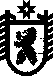 